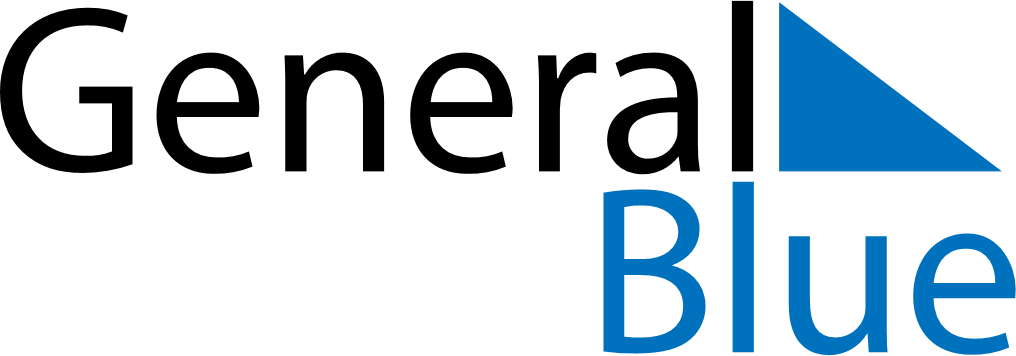 April 2023April 2023April 2023April 2023Saint HelenaSaint HelenaSaint HelenaMondayTuesdayWednesdayThursdayFridaySaturdaySaturdaySunday11234567889Good FridayEaster Sunday1011121314151516Easter Monday1718192021222223Queen’s Birthday2425262728292930